องค์การนักศึกษามหาวิทยาลัยเทคโนโลยีราชมงคลสุวรรณภูมิ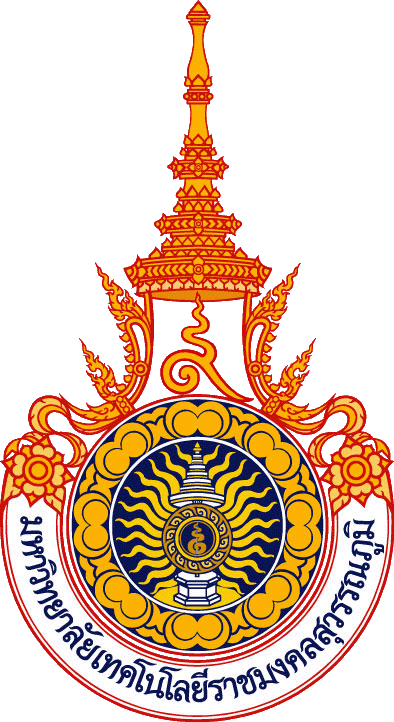 ชมรม.......................................................................ศูนย์...................................................................		  Rajamangala University of Technology Suvarnabhumi Student Organization		  ๖๐ หมู่ ๓ ถ.สายเอเชีย (กรุงเทพฯ-นครสวรรค์) ต.หันตรา อ.พระนครศรีอยุธยา จ.พระนครศรีอยุธยา ๑๓๐๐๐ที่ อน.มทรส................/๒๕๖๕				วันที่..........เดือน.........................พ.ศ................เรื่อง   ขออนุมัติจัดตั้งชมรม/ต่ออายุชมรม.........................................................................................................เรียน   อธิการบดี (ผ่านผู้อำนวยการกองพัฒนานักศึกษา)			ข้าพเจ้า..........................................................................รหัสนักศึกษา ....................................สาขา......................................... ชั้นปีที่..........................................คณะ...................................................................เบอร์โทรศัพท์.............................................................E-mail……………………………………………………………………..พร้อมนักศึกษา ผู้ริเริ่มจำนวน..........................ดังมีรายชื่อต่อไปนี้๑.๑……………………………………………………………………………………………………ประธานชมรม๑.๒.................................................................................................................รองประธานชมรม๑.๓.................................................................................................................เลขานุการ๑.๔.................................................................................................................เหรัญญิก๑.๕.................................................................................................................กรรมการ๑.๖.................................................................................................................กรรมการ๑.๗.................................................................................................................กรรมการ๑.๘.................................................................................................................กรรมการ๑.๙.................................................................................................................กรรมการ๑.๑๐...............................................................................................................กรรมการ			ขอจัดตั้งชมรม.................................................................................................................ซึ่งชมรมดังกล่าวเป็นชมรม 		  ต่อเนื่อง เป็นปีที่ ..................... และ			  ในปีที่ผ่านมามีการจัดตั้งชมรมและมีการดำเนินโครงการของชมรม  ในปีที่ผ่านมามีการจัดตั้งชมรมแต่ไม่ได้มีการดำเนินโครงการของชมรม  ชมรมใหม่ประเภทของชมรมที่ประสงค์จัดเพื่อส่งเสริมนักศึกษาในด้าน   กิจกรรมวิชาการที่ส่งเสริมคุณลักษณะบัณฑิตที่พึงประสงค์   กิจกรรมกีฬาหรือการส่งเสริมสุขภาพ   กิจกรรมบำเพ็ญประโยชน์หรือรักษาสิ่งแวดล้อม   กิจกรรมเสริมสร้างคุณธรรมและจริยธรรม   กิจกรรมส่งเสริมศิลปะและวัฒนธรรม   กิจกรรมส่งเสริมด้านประชาธิปไตย   กิจกรรมด้านภูมิคุ้มกันจากยาเสพติดโดยมีวัตถุประสงค์ดังนี้  คือ.........................................................................................................................................................................................................................................................................................................................................................................................................โดยมีอาจารย์ที่ปรึกษา คืออาจารย์..........................................................................เบอร์โทรศัพท์......................อาจารย์..........................................................................เบอร์โทรศัพท์......................  		กิจกรรมหรือโครงการที่คิดว่าจะทำเมื่อได้รับอนุมัติให้ตั้งชมรมได้  คือ* หมายเหตุ ในส่วนที่มีค่าใช้จ่ายเพิ่มจากงบประมาณที่ได้รับการจัดสรรจากมหาวิทยาลัย ทางชมรม                 จะดำเนินการหางบประมาณในการดำเนินกิจกรรมต่างๆ เอง     		สถานที่ตั้งชมรม...............................................................................เบอร์โทรศัพท์..........................	จึงเรียนมาเพื่อโปรดพิจารณาอนุมัติ			                                       ลงชื่อ (..........................................................)              ลงชื่อ (..........................................................)         ประธานชมรม..............................................               ที่ปรึกษาชมรม................................................ ความเห็นของกรรมการผู้อนุมัติให้จัดตั้งชมรมความเห็นของอาจารย์ที่ปรึกษาชมรมประวัติคณะกรรมการบริหารกิจกรรม                     ชมรม………………………………………………..              ชื่อ / สกุล………………………………………………………….…………………………..รหัสนักศึกษา….………………………ชั้นปี…………….……สาขา…………………….…………….คณะ…………………………………..… GPA…………………..…..            ที่อยู่ปัจจุบัน.................................................................................................................................................           ..............................................................................................................โทรศัพท์……………………………………ตำแหน่งบริหารชมรมที่ได้รับการเลือกตั้ง……………………………………………………………………………….…………. ประวัติการทำกิจกรรมในมหาวิทยาลัยเทคโนโลยีราชมงคลสุวรรณภูมิ๓.๑  …………………………………………………………………………………………………….................ปี  พ.ศ…………….๓.๒  …………………………………………………………………………………………………….................ปี  พ.ศ…………….๓.๓  …………………………………………………………………………………………………….................ปี  พ.ศ…………….๓.๔  …………………………………………………………………………………………………….................ปี  พ.ศ…………….๓.๕  …………………………………………………………………………………………………….................ปี  พ.ศ…………….๓.๖  …………………………………………………………………………………………………….................ปี  พ.ศ……………                               			ลงชื่อ…………………………………………                                    		      (…………………..…………………)                                                              …………/………../…………หมายเหตุ : นำส่งเอกสารประกอบ ดังนี้๑. สำเนาบัตรประจำตัว พร้อมลงลายมือชื่อรับรองสำเนาถูกต้อง๒. สำเนาใบเสร็จลงทะเบียนเรียนภาคปัจจุบัน หรือ ใบแสดงผลการเรียนสะสม (GPA) ๓. คณะกรรมการบริหารชมรม มีจำนวนกี่คน ต้องกรอกใบสมัครทุกคน อาจารย์ที่ปรึกษาชมรม ………………………………………………ชื่อ / สกุล…………………………………………………………………………………………………………………..………………. สังกัดคณะ.......................……………………………ศูนย์……………………………………………..………...…………………โทรศัพท์ห้องทำงาน.....................................ระบบ VOIP………..…  โทรศัพท์มือถือ………………………..………E-mail………………………………………………………......ที่อยู่ปัจจุบัน…………………………………………………………..……………………………………………………………………………………………………………………………………………………ภาระงานสอน ชื่อวิชา……………………………………………………….รหัสวิชา……………………. ชื่อวิชา……………………………………………………….รหัสวิชา…………………… ชื่อวิชา……………………………………………………….รหัสวิชา…………………… ชื่อวิชา……………………………………………………….รหัสวิชา…………………… ชื่อวิชา……………………………………………………….รหัสวิชา…………………… ข้าพเจ้าเห็นชอบและยินยอมเป็นอาจารย์ที่ปรึกษาชมรม……………………………………………………………………...................................ตั้งแต่บัดนี้เป็นต้นไป  ลงชื่อ......………………………………..							       ( …………..………………………..)                                                                                      ………./………/……… หมายเหตุ: นำส่งเอกสารสำเนาบัตรประจำตัวบุคลากร พร้อมลงลายมือชื่อรับรองสำเนาถูกต้องลำดับที่ชื่อโครงการงบประมาณวัน/เดือน/ปีสถานที่๑.๒.๓.๔.๕.รวมรวม(คนที่ 1)(คนที่ 2)	ยินดีรับเป็นอาจารย์ที่ปรึกษาชมรมและพร้อมที่จะดูแลร่วมทำกิจกรรมของนักศึกษาชมรมนี้ตลอดปีการศึกษา ๒๕๖๕ลงชื่อ...............................................................(.............................................................)อาจารย์ที่ปรึกษาชมรม	ยินดีรับเป็นอาจารย์ที่ปรึกษาชมรมและพร้อมที่จะดูแลร่วมทำกิจกรรมของนักศึกษาชมรมนี้ตลอดปีการศึกษา ๒๕๖๕ลงชื่อ...............................................................(.............................................................)อาจารย์ที่ปรึกษาชมรมความคิดเห็นขององค์การนักศึกษา ความคิดเห็นขององค์การนักศึกษา ความคิดเห็นของสภานักศึกษาและองค์การนักศึกษาความคิดเห็นของสภานักศึกษาและองค์การนักศึกษา		  ต่อเนื่อง เป็นปีที่ ..................... และ			  ในปีที่ผ่านมามีการจัดตั้งชมรมและมีการดำเนินโครงการของชมรม  ในปีที่ผ่านมามีการจัดตั้งชมรมแต่ไม่ได้มีการดำเนินโครงการของชมรม  ชมรมใหม่ลงชื่อ..............................................อุปนายกองค์การนักศึกษา ศูนย์..................       (.............................................)ลงชื่อ..............................................นายกองค์การนักศึกษา       (.............................................)		  ต่อเนื่อง เป็นปีที่ ..................... และ			  ในปีที่ผ่านมามีการจัดตั้งชมรมและมีการดำเนินโครงการของชมรม  ในปีที่ผ่านมามีการจัดตั้งชมรมแต่ไม่ได้มีการดำเนินโครงการของชมรม  ชมรมใหม่ลงชื่อ..............................................อุปนายกองค์การนักศึกษา ศูนย์..................       (.............................................)ลงชื่อ..............................................นายกองค์การนักศึกษา       (.............................................)ความคิดเห็นของงานกิจการนักศึกษาความคิดเห็นของงานกิจการนักศึกษาหัวหน้างานกิจกรรม ศูนย์........................................ความคิดเห็นงานกิจกรรมนักศึกษา กองพัฒนานักศึกษา  ต่อเนื่อง เป็นปีที่ ..................... และ	  สรุปโครงการเรียบร้อยแล้ว	  กำลังดำเนินการ	  ดำเนินการแล้วแต่ยังไม่สรุปโครงการ  ชมรมใหม่             ลงชื่อ.............................................                                                           (.............................................)เห็นควรพิจารณา ในการจัดตั้งชมรม เนื่องจากได้ผ่านการตรวจสอบจากองค์การนักศึกษาและงานกิจกรรมนักศึกษา กองพัฒนานักศึกษาเป็นที่เรียบร้อยแล้ว              ลงชื่อ.................................................                                                           (.............................................)นักวิชาการศึกษา  กองพัฒนานักศึกษาความเห็นผู้อำนวยการกองพัฒนานักศึกษาอธิการบดี/ผู้ปฎิบัติหน้าที่แทน  เห็นควรจัดตั้ง  ไม่เห็นควรให้จัดตั้ง เนื่องจาก.........................ลงชื่อ...................................................(นางฤทัยชนก  โพธิ์งาม)รักษาราชการแทนผู้อำนวยการกองพัฒนานักศึกษา  อนุมัติให้จัดตั้งชมรม  ไม่อนุมัติให้จัดตั้งชมรม เนื่องจาก.........................ลงชื่อ...................................................(รองศาสตราจารย์ ดร.ประมุข  อุณหเลขกะ)อธิการบดีมหาวิทยาลัยเทคโนโลยีราชมงคลสุวรรณภูมิ